Профилактика ОРВИ и гриппа у детей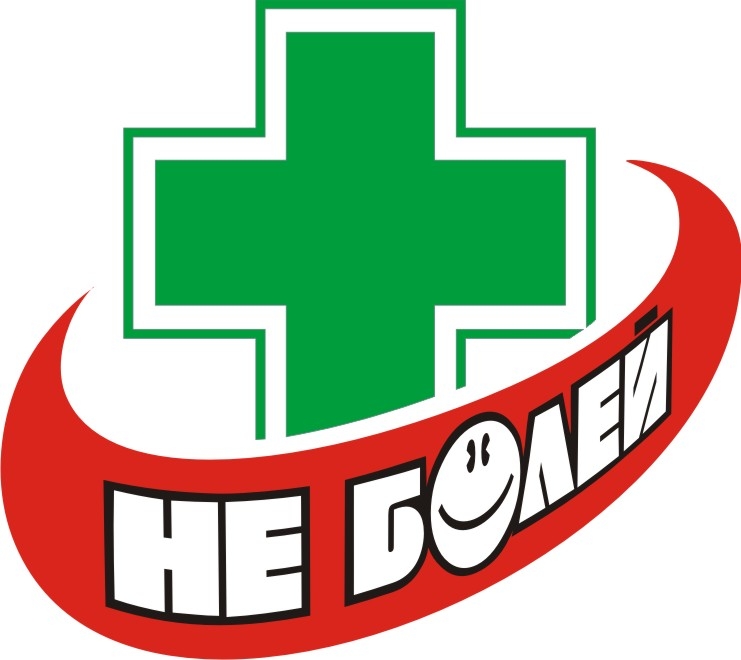 Пришла зима, а вместе с ней период распространения ОРВИ, а после и гриппа. В связи с этим очень актуальной является профилактика ОРВИ и гриппа у детей.В общем профилактика ОРВИ и гриппа состоит из двух методик. Первая - неспецифическая профилактика, вторая - специфическая профилактика.К неспецифической профилактике ОРВИ и гриппа относятся:- регулярная влажная уборка, проветривание помещения, в котором находятся дети или ребенок;- закаливание организма здорового ребенка (проводится летом, до похолоданий);- своевременное предотвращение сквозняков, как в жилых, так и учебных помещениях, дошкольных учреждениях, также предотвращение переохлаждения детей, ведь оно резко снижает способность детского организма вырабатывать эндогенный интерферон, являющийся одним из основных факторов организма человека в борьбе с вирусной инфекцией;- чрезмерное укутывание и предотвращение переохлаждения детей – это совершенно разные вещи, их нельзя ассоциировать и путать, так как чрезмерное укутывание чревато перегреванием;- грудное вскармливание детей грудного возраста, так как оно обеспечивает организм ребенка целым комплексом иммунных факторов способных бороться с инфекцией;- соблюдение режима дня и ухода за детьми, их гигиены, принципов здорового образа жизни, и рационального питания, содержащего овощи, фрукты, соки;- соблюдение масочного режима, обязательная изоляция больного члена семьи;- применение иммуномодуляторов растительного происхождения. Данные препараты применяются не позже, чем за месяц-полтора до начала сезонной заболеваемости простудами по назначению врача, наблюдающего ребенка;- имеются м другие препаратов, подкрепляющие организм ребенка и его иммунитет, например, «Кардонат», «Гропринозин», «Протефлазид» и пр. Один из данных препаратов можно принимать заблаговременно, до наступления сезона повышенной заболеваемости, но только врачом-педиатром, который наблюдает за ребенком и знает особенности его развития и состояние здоровья;- в последнее время успешно внедряются в практику в роли средств неспецифической профилактики ОРВИ бактериальные лизаты - «ИРС-19», «Бронхомунал», «Имудон», «Бронхо-ВАксом», «Респиброн», «Рибомунил». Их назначают в основном детям, которые склонны к повторным эпизодам ОРВИ с образованием очагов хронической инфекции в носоглотке или протекающим с сильными осложнениями бактериальной природы. Однако эти препараты также должен назначать врач-педиатр и/или детский иммунолог;- можно применять и другие препараты иммунокоррегирующего действия, например, «Деринат», «Иммупрет», «Иммунорикс», которые преимущественно назначает детский иммунолог или квалифицированный педиатр.Специфическая профилактика ОРВИ и гриппа состоит из: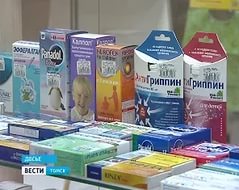 - применения гомеопатических препаратов («Афлубин») или антигомотоксических средств («Грипп-Хеель»), которые назначает врач-педиатр;- применения противовирусных препаратов - «Анаферона», «Арбидола», «Виферона», препараты интерферона, оксолиновую мазь и др., также по назначению врача-педиатра;- активную специфическую профилактику гриппа посредством вакцинации. Вакцинацию против гриппа желательно делать все детям, в возрасте от 6 месяцев, особенно тем, которые входят в группы риска.К детям групп риска относятся:- дети, имеющие хронические заболевания легких и бронхиальную астму;- дети с заболеваниями сердца;- дети с болезнями и пороками развития центральной нервной системы;- дети, больные сахарным диабетом и хроническими заболеваниями почек, а также метаболическими заболеваниями;- дети, имеющие иммунопатологии, включая ВИЧ-инфицирование.Вакцинацию против гриппа в обязательном порядке следует проводить в домах ребенка, дошкольных учреждениях, школах-интернатах. Вакцинация против гриппа у детей, которые не входят в группы риска, желательна, но проводится только по желанию родителей.